Приложение №2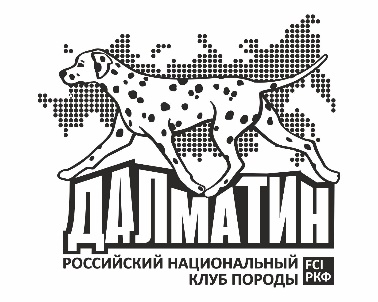 К ПоложениюВыставочные рейтинги НКП «Далматин»(действительно с 01.01.2020)Присуждаемые баллы для подсчета выставочных рейтингов НКП «Далматин» с 2020 года для всех возрастных категорийТаблицы для рейтинга беби, щенков и юниоровВыставка ранга САС (всепородная)Выставка ранга САС (всепородная)Выставка ранга САС (всепородная)Выставка ранга САС (всепородная)ТитулБаллыТитулы по совокупности (справочно)Общее кол-во балловПобедитель класса беби (ПКБ)3ПКБ + ЛБ5Лучший беби (ЛБ)2ПКБ + ЛБ5Победитель класса щенков (ПКЩ)3ПКЩ + ЛЩ5Лучший щенок (ЛЩ)2ПКЩ + ЛЩ5Победитель класса юниоров JСАС5JCAC + ЛЮ10Резервный победитель класса юниоров RJCAC3JCAC + ЛЮ + ВОВ20Лучший юниор (ЛЮ)5JCAC + ЛЮ + ВОS15Лучший представитель породы (ЛПП/BOB) 10Лучший представитель противоположного пола (BOS)5Выставка ранга САС 6 группыТитулБаллыТитулы по совокупности (справочно)Общее кол-во балловПобедитель класса беби (ПКБ)3ПКБ + ЛБ5Лучший беби (ЛБ)2ПКБ + ЛБ5Победитель класса щенков (ПКЩ)3ПКЩ + ЛЩ5Лучший щенок (ЛЩ)2ПКЩ + ЛЩ5Победитель класса юниоров JСАС5JCAC + ЛЮ10Резервный победитель класса юниоров RJCAC3JCAC + ЛЮ + ВОВ20Лучший юниор (ЛЮ)5JCAC + ЛЮ + ВОS15Лучший представитель породы (ЛПП/BOB) 10Лучший представитель противоположного пола (BOS)5Выставка ранга CACIBТитулБаллыТитулы по совокупности (справочно)Общее кол-во балловПобедитель класса беби (ПКБ)10ПКБ + ЛБ15Лучший беби (ЛБ)5ПКБ + ЛБ15Победитель класса щенков (ПКЩ)10ПКЩ + ЛЩ15Лучший щенок (ЛЩ)5ПКЩ + ЛЩ15Победитель класса юниоров JСАС + JCACIB15JCAC + JCACIB + ЛЮ20Резервный победитель класса юниоров R.JCAC + R.JCACIB10JCAC + JCACIB + ЛЮ + ВОВ30Лучший юниор (ЛЮ)5JCAC + JCACIB +ЛЮ + ВОS25Лучший представитель породы (ЛПП/BOB) 10Лучший представитель противоположного пола (BOS)5Выставка ранга Чемпион Мира, Европы, КрафтсВыставка ранга Чемпион Мира, Европы, КрафтсТитулБаллыТитулы по совокупности (справочно)Общее кол-во балловПобедитель класса беби (ПКБ)35ПКБ + ЛБ402 место в классе беби с оценкой очень перспективный25ПКБ + ЛБ403 место в классе беби с оценкой очень перспективный20ПКБ + ЛБ404 место в классе беби с оценкой очень перспективный15ПКБ + ЛБ40Лучший беби (ЛБ)5ПКБ + ЛБ40Победитель класса щенков (ПКЩ)35ПКЩ + ЛЩ402 место в классе щенков с оценкой очень перспективный25ПКЩ + ЛЩ403 место в классе щенков с оценкой очень перспективный20ПКЩ + ЛЩ404 место в классе щенков с оценкой очень перспективный15ПКЩ + ЛЩ40Лучший щенок (ЛЩ)5ПКЩ + ЛЩ40Победитель класса юниоров (ПКЮ)90ПКЮ + JCACIB + ЛЮ1002 место в классе юниоров с оценкой отлично50ПКЮ + JCACIB + ЛЮ + ВОВ1503 место в классе юниоров с оценкой отлично40ПКЮ + JCACIB + ЛЮ + ВОS1054 место в классе юниоров с оценкой отлично30Лучший юниор (ЛЮ)10Лучший представитель породы (ЛПП/BOB) 50Лучший представитель противоположного пола (BOS)5Выставка ранга КЧК (монопородная)ТитулБаллыТитулы по совокупности (справочно)Общее кол-во балловПобедитель класса беби (ПКБ)10ПКБ + ЛБ15Лучший беби (ЛБ)5ПКБ + ЛБ15Победитель класса щенков (ПКЩ)10ПКЩ + ЛЩ15Лучший щенок (ЛЩ)5ПКЩ + ЛЩ15ЮКЧК15ЮКЧК + ЛЮ20ЮСС10ЮКЧК + ЛЮ + ВОВ30Лучший юниор (ЛЮ)5ЮКЧК + ЛЮ + ВОS25Лучший представитель породы (ЛПП/BOB) 10Лучший представитель противоположного пола (BOS)5Выставка ранга КЧК в каждом классе (монопородная)Выставка ранга КЧК в каждом классе (монопородная)ТитулБаллыТитулы по совокупности (справочно)Общее кол-во балловПобедитель класса беби (ПКБ)15ПКБ + ЛБ20Лучший беби (ЛБ)5ПКБ + ЛБ20Победитель класса щенков (ПКЩ)15ПКЩ + ЛЩ20Лучший щенок (ЛЩ)5ПКЩ + ЛЩ20ЮКЧК15ЮКЧК + ЛЮ20ЮСС10ЮКЧК + ЛЮ + ВОВ30Лучший юниор (ЛЮ)5ЮКЧК + ЛЮ + ВОS25Лучший представитель породы (ЛПП/BOB) 10Лучший представитель противоположного пола (BOS)5Выставка ранга ПК (монопородная) - приравнивается к националкеВыставка ранга ПК (монопородная) - приравнивается к националкеВыставка ранга ПК (монопородная) - приравнивается к националкеТитулБаллыТитулы по совокупности (справочно)Общее кол-во балловПобедитель класса беби (ПКБ)20ПКБ + ЛБ25Лучший беби (ЛБ)5ПКБ + ЛБ25Победитель класса щенков (ПКЩ)20ПКЩ + ЛЩ25Лучший щенок (ЛЩ)5ПКЩ + ЛЩ25ЮПК25ЮПК + ЛЮ30ЮСС15ЮПК + ЛЮ + ВОВ402 место в классе юниоров с оценкой отлично10ЮПК+ЛЮ+BOS353 место в классе юниоров с оценкой отлично8ЮСС+2 место в классе юниоров254 место в классе юниоров с оценкой отлично5Лучший юниор (ЛЮ)5Лучший представитель породы (ЛПП/BOB) 10Лучший представитель противоположного пола (BOS)5Выставка ранга Спешиалити ТитулБаллыПобедитель класса беби (ПКБ)5Баллы добавляются к баллам, начисленным за участие в основной выставке, так как спешиалити проводится в рамках САС 6 группы, CACIB или САС-ЧРКФ с особым статусомБаллы добавляются к баллам, начисленным за участие в основной выставке, так как спешиалити проводится в рамках САС 6 группы, CACIB или САС-ЧРКФ с особым статусомПобедитель класса щенков (ПКЩ)5Баллы добавляются к баллам, начисленным за участие в основной выставке, так как спешиалити проводится в рамках САС 6 группы, CACIB или САС-ЧРКФ с особым статусомБаллы добавляются к баллам, начисленным за участие в основной выставке, так как спешиалити проводится в рамках САС 6 группы, CACIB или САС-ЧРКФ с особым статусомЮКЧК8Баллы добавляются к баллам, начисленным за участие в основной выставке, так как спешиалити проводится в рамках САС 6 группы, CACIB или САС-ЧРКФ с особым статусомБаллы добавляются к баллам, начисленным за участие в основной выставке, так как спешиалити проводится в рамках САС 6 группы, CACIB или САС-ЧРКФ с особым статусомЮСС5Баллы добавляются к баллам, начисленным за участие в основной выставке, так как спешиалити проводится в рамках САС 6 группы, CACIB или САС-ЧРКФ с особым статусомБаллы добавляются к баллам, начисленным за участие в основной выставке, так как спешиалити проводится в рамках САС 6 группы, CACIB или САС-ЧРКФ с особым статусомБаллы, начисляемые за титулы, полученные по совокупности, или за отдельные титулы РКФ БаллыЮный Чемпион страны10Юный Чемпион НКП20Юный Победитель НКП10Юный Гранд Чемпион страны10Юный Чемпион РКФ10Юный Победитель "Евразии"10Юный Победитель Москвы10Юный Победитель "России"10Юный Победитель СНГ10Новое поколение Золотого кольца10Юный Чемпион Золотого кольца10Юный Интерчемпион40Таблицы для рейтинга взрослых классовТаблицы для рейтинга взрослых классовТаблицы для рейтинга взрослых классовВыставка ранга САС (всепородная)ТитулБаллыТитулы по совокупности (справочно)Общее кол-во балловСАС10САС + ЛК (ЛС)15RCAC 5САС + ЛК (ЛС) + BOB25Лучший кобель (ЛК)/ Лучшая сука (ЛС)5САС + ЛК (ЛС) + BOS20Лучший представитель породы (ЛПП/BOB) 10Лучший представитель противоположного пола (BOS)5Выставка ранга САС 6 группыТитулБаллыТитулы по совокупности (справочно)Общее кол-во балловСАС10САС + ЛК (ЛС)15RCAC 5САС + ЛК (ЛС) + BOB25Лучший кобель (ЛК)/ Лучшая сука (ЛС)5САС + ЛК (ЛС) + BOS20Лучший представитель породы (ЛПП/BOB) 10Лучший представитель противоположного пола (BOS)5Выставка ранга CACIBТитулБаллыТитулы по совокупности (справочно)Общее кол-во балловCACIB60CAC+СACIB+BOB90RCACIB30CAC+СACIB+BOS85САС20CAC+RCACIB50RCAC 10RCAC+RCACIB40Лучший представитель породы (ЛПП/BOB) 10CAC+CACIB80Лучший представитель противоположного пола (BOS)5Выставка ранга Чемпион Мира, Европы, КрафтсВыставка ранга Чемпион Мира, Европы, КрафтсТитулБаллыТитулы по совокупности (справочно)Общее кол-во балловCACIB490СACIB+BOB540RCACIB400СACIB+BOS495Победитель класса1502-е место в классе с оценкой отлично1303-е место в классе с оценкой отлично1004-е место в классе с оценкой отлично80Лучший представитель породы (ЛПП/BOB) 50Лучший представитель противоположного пола (BOS)5Выставка ранга КЧК (монопородная)ТитулБаллыТитулы по совокупности (справочно)Общее кол-во балловЛК/ЛС в расстановке на ЛПП80ЛК/ЛС+BOB90ЛК-2/ЛС-2 в расстановке на ЛПП с оценкой отлично50ЛК/ЛС+BOS85ЛК-3/ЛС-3 в расстановке на ЛПП с оценкой отлично301. Если ЛПП получает собака из класса чемпионов НКП, то тогда эта собака как и раньше получит 90 баллов. При этом среди кобелей (или сук) взрослых классов дальше собаки, получившие КЧК и СС получат следующие баллы:
КЧК получит 50 баллов (т.к. фактически стоит 2-м в расстановке за победителем)
СС получит 30 баллов (как 3-я собака взрослого класса в расстановке). 4-я собака получит 20 баллов.

2. Если ЛПП получает собака, получившая КЧК, то баллы распределятся следующим образом
ЛПП (КЧК) = 90 баллов
А среди победителя класса чемпионов НКП и собакой, получившей СС, выбирается 2 и 3 место в расстановке. Т.е. эксперт выбирает какая собака будет 2, какая 3. И тогда собака, вставшая 2-й получает 50 баллов (это может быть как чемпион НКП, так и СС), 3-я собака получает 30 баллов, 4-я собака получит 20 баллов.4 место в расстановке на ЛК/ЛС с оценкой отлично20Лучший представитель породы (ЛПП/BOB) 10Лучший представитель противоположного пола (BOS)5Выставка ранга КЧК в каждом классе (монопородная)Выставка ранга КЧК в каждом классе (монопородная)ТитулБаллыТитулы по совокупности (справочно)Общее кол-во балловКЧК90КЧК+ЛК(ЛС) 150СС30КЧК + 2 место в расстановке на ЛК/ЛС130Лучший кобель (ЛК)/Лучшая сука (ЛС) (среди всех классов)60КЧК + 3 место в расстановке на ЛК/ЛС1102 место в расстановке на ЛК/ЛС (при наличии КЧК или 1 места в классе ЧНКП)40КЧК + 4 место в расстановке на ЛК/ЛС1003 место в расстановке на ЛК/ЛС (при наличии КЧК или 1 места в классе ЧНКП)201 место в классе ЧНКП + ЛК/ЛС1504 место в расстановке на ЛК/ЛС (при наличии КЧК или 1 места в классе ЧНКП)101 место в классе ЧНКП + 2 место в расстановке на ЛК/ЛС1301 место в классе Чемпионов НКП с оценкой отлично901 место в классе ЧНКП + 3 место в расстановке на ЛК/ЛС1102 место в классе Чемпионов НКП с оценкой отлично401 место в классе ЧНКП + 3 место в расстановке на ЛК/ЛС1103 место в классе Чемпионов НКП с оценкой отлично201 место в классе ЧНКП + 4 место в расстановке на ЛК/ЛС100КЧК+ЛК(ЛС) + BOB160КЧК+ЛК(ЛС) + BOS155Лучший представитель породы (ЛПП/BOB) 10Лучший представитель противоположного пола (BOS)5Выставка ранга ПК (монопородная) - приравнивается к национальнойВыставка ранга ПК (монопородная) - приравнивается к национальнойВыставка ранга ПК (монопородная) - приравнивается к национальнойТитулБаллыТитулы по совокупности (справочно)Общее кол-во балловКЧК90КЧК+ПК 250СС50КЧК + 2 место в расстановке на ПК180ПК года160КЧК + 3 место в расстановке на ПК1302 место в расстановке на ПК90КЧК + 4 место в расстановке на ПК1103 место в расстановке на ПК401 место в классе ЧНКП + ПК2504 место в расстановке на ПК201 место в классе ЧНКП + 2 место в расстановке на ПК1801 место в классе Чемпионов НКП с оценкой отлично901 место в классе ЧНКП + 3 место в расстановке на ПК1302 место в классе с оценкой отлично501 место в классе ЧНКП + 4 место в расстановке на ПК1103 место в классе с оценкой отлично25КЧК+ПК+BOB2604 место в классе с оценкой отлично101 место в классе ЧНКП + ПК+BOB260КЧК+ПК+BOS2551 место в классе ЧНКП + ПК+BOS255Лучший представитель породы (ЛПП/BOB) 10Лучший представитель противоположного пола (BOS)5Выставка ранга Спешиалити ТитулБаллыКЧК40Баллы добавляются к баллам, начисленным за участие в основной выставке, так как спешиалити проводится в рамках САС 6 группы или CACIBБаллы добавляются к баллам, начисленным за участие в основной выставке, так как спешиалити проводится в рамках САС 6 группы или CACIBСС25Баллы добавляются к баллам, начисленным за участие в основной выставке, так как спешиалити проводится в рамках САС 6 группы или CACIBБаллы добавляются к баллам, начисленным за участие в основной выставке, так как спешиалити проводится в рамках САС 6 группы или CACIBБаллы, начисляемые за титулы, полученные по совокупности, или за отдельные титулы РКФ БаллыЧемпион страны20Чемпион НКП40Победитель НКП20Гранд чемпион страны20Чемпион РКФ20Чемпион-производитель20Интерчемпион40Победитель "Евразии"20Победитель СНГ20Победитель Москвы20Чемпион Золотого кольца20Победитель "России"20Таблицы рейтинга ветерановТаблицы рейтинга ветерановТаблицы рейтинга ветерановВыставка ранга САС (всепородная)ТитулБаллыТитулы по совокупности (справочно)Общее кол-во балловПобедитель класса ветеранов (ПКВ), VCAC5ПКВ + ЛВ10Резервный победитель класса ветеранов R.VCAC3ПКВ + ЛВ + BOB20Лучший ветеран (ЛВ)5ПКВ + ЛВ + BOS15Лучший представитель породы (ЛПП/BOB) 10Лучший представитель противоположного пола (BOS)5Выставка ранга САС 6 группыТитулБаллыТитулы по совокупности (справочно)Общее кол-во балловПобедитель класса ветеранов (ПКВ), VCAC5ПКВ + ЛВ15Резервный победитель класса ветеранов R.VCAC3ПКВ + ЛВ + BOB25Лучший ветеран (ЛВ)10ПКВ + ЛВ + BOS20Лучший представитель породы (ЛПП/BOB) 10Лучший представитель противоположного пола (BOS)5Выставка ранга CACIBТитулБаллыТитулы по совокупности (справочно)Общее кол-во балловПобедитель класса ветеранов (ПКВ), VCAC + VCACIB15ПКВ + VCACIB + ЛВ20Резервный победитель класса ветеранов R.VCAC+R.VCACIB10ПКВ + VCACIB + ЛВ + BOB30Лучший ветеран (ЛВ)5ПКВ + VCACIB + ЛВ + BOS25Лучший представитель породы (ЛПП/BOB) 10Лучший представитель противоположного пола (BOS)5Выставка ранга Чемпион Мира, Европы, КрафтсВыставка ранга Чемпион Мира, Европы, КрафтсТитулБаллыТитулы по совокупности (справочно)Общее кол-во балловПобедитель класса ветеранов (ПКВ)50ПКВ + VCACIB + ЛВ702-е место в классе ветеранов 30ПКВ + VCACIB + ЛВ + BOB1203-е место в классе ветеранов 20ПКВ + VCACIB + ЛВ + BOS754-е место в классе ветеранов 10Лучший ветеран (ЛВ)20Лучший представитель породы (ЛПП/BOB) 50Лучший представитель противоположного пола (BOS)5Выставка ранга КЧК (монопородная)ТитулБаллыБаллыТитулы по совокупности (справочно)Титулы по совокупности (справочно)Общее кол-во балловОбщее кол-во балловVКЧК1515ПКВ + ЛВПКВ + ЛВ2020VCC1010ПКВ + ЛВ + BOBПКВ + ЛВ + BOB3030Лучший ветеран (ЛВ)55ПКВ + ЛВ + BOSПКВ + ЛВ + BOS2525Лучший представитель породы (ЛПП/BOB) 1010Лучший представитель противоположного пола (BOS)55Выставка ранга КЧК в каждом классе (монопородная)Выставка ранга КЧК в каждом классе (монопородная)Выставка ранга КЧК в каждом классе (монопородная)ТитулБаллыБаллыТитулы по совокупности (справочно)Титулы по совокупности (справочно)Общее кол-во балловОбщее кол-во балловVКЧК2020ПКВ + ЛВПКВ + ЛВ2525VCC1010ПКВ + ЛВ + BOBПКВ + ЛВ + BOB3535Лучший ветеран (ЛВ)55ПКВ + ЛВ + BOSПКВ + ЛВ + BOS3030Лучший представитель породы (ЛПП/BOB) 1010Лучший представитель противоположного пола (BOS)55Выставка ранга ПК (монопородная) - приравнивается к националкеВыставка ранга ПК (монопородная) - приравнивается к националкеВыставка ранга ПК (монопородная) - приравнивается к националкеВыставка ранга ПК (монопородная) - приравнивается к националкеВыставка ранга ПК (монопородная) - приравнивается к националкеТитулБаллыБаллыТитулы по совокупности (справочно)Титулы по совокупности (справочно)Общее кол-во балловОбщее кол-во балловVПК2525VПК + ЛВVПК + ЛВ3030VCC1515VПК + ЛВ + BOBVПК + ЛВ + BOB4040Лучший ветеран (ЛВ)55VПК + ЛВ + BOSVПК + ЛВ + BOS3535Лучший представитель породы (ЛПП/BOB) 1010Лучший представитель противоположного пола (BOS)55Выставка ранга Спешиалити Выставка ранга Спешиалити ТитулБаллыБаллыVКЧК88Баллы добавляются к баллам, начисленным за участие в основной выставке, так как спешиалити проводится в рамках САС 6 группы или CACIBБаллы добавляются к баллам, начисленным за участие в основной выставке, так как спешиалити проводится в рамках САС 6 группы или CACIBБаллы добавляются к баллам, начисленным за участие в основной выставке, так как спешиалити проводится в рамках САС 6 группы или CACIBБаллы добавляются к баллам, начисленным за участие в основной выставке, так как спешиалити проводится в рамках САС 6 группы или CACIBVCC55Баллы добавляются к баллам, начисленным за участие в основной выставке, так как спешиалити проводится в рамках САС 6 группы или CACIBБаллы добавляются к баллам, начисленным за участие в основной выставке, так как спешиалити проводится в рамках САС 6 группы или CACIBБаллы добавляются к баллам, начисленным за участие в основной выставке, так как спешиалити проводится в рамках САС 6 группы или CACIBБаллы добавляются к баллам, начисленным за участие в основной выставке, так как спешиалити проводится в рамках САС 6 группы или CACIBБаллы, начисляемые за титулы, полученные по совокупности, или за отдельные титулы РКФ БаллыБаллыВетеран-Чемпион страны2020Ветеран-Чемпион НКП2020Ветеран-Победитель НКП1010Ветеран Гранд Чемпион страны1010Ветеран-чемпион РКФ1010Ветеран-победитель "Евразии"1010Ветеран-победитель Москвы1010Ветеран победитель "России"1010Ветеран-Чемпион Золотого кольца1010Ветеран-победитель СНГ1010Ветеран-Интерчемпион4040